

Burned Area Field Site

Estimate the percent cover of different plants in this recently burned area using these photographs from Sparks, Nevada. Unless noted in the figures, all of the brown plants are annuals. 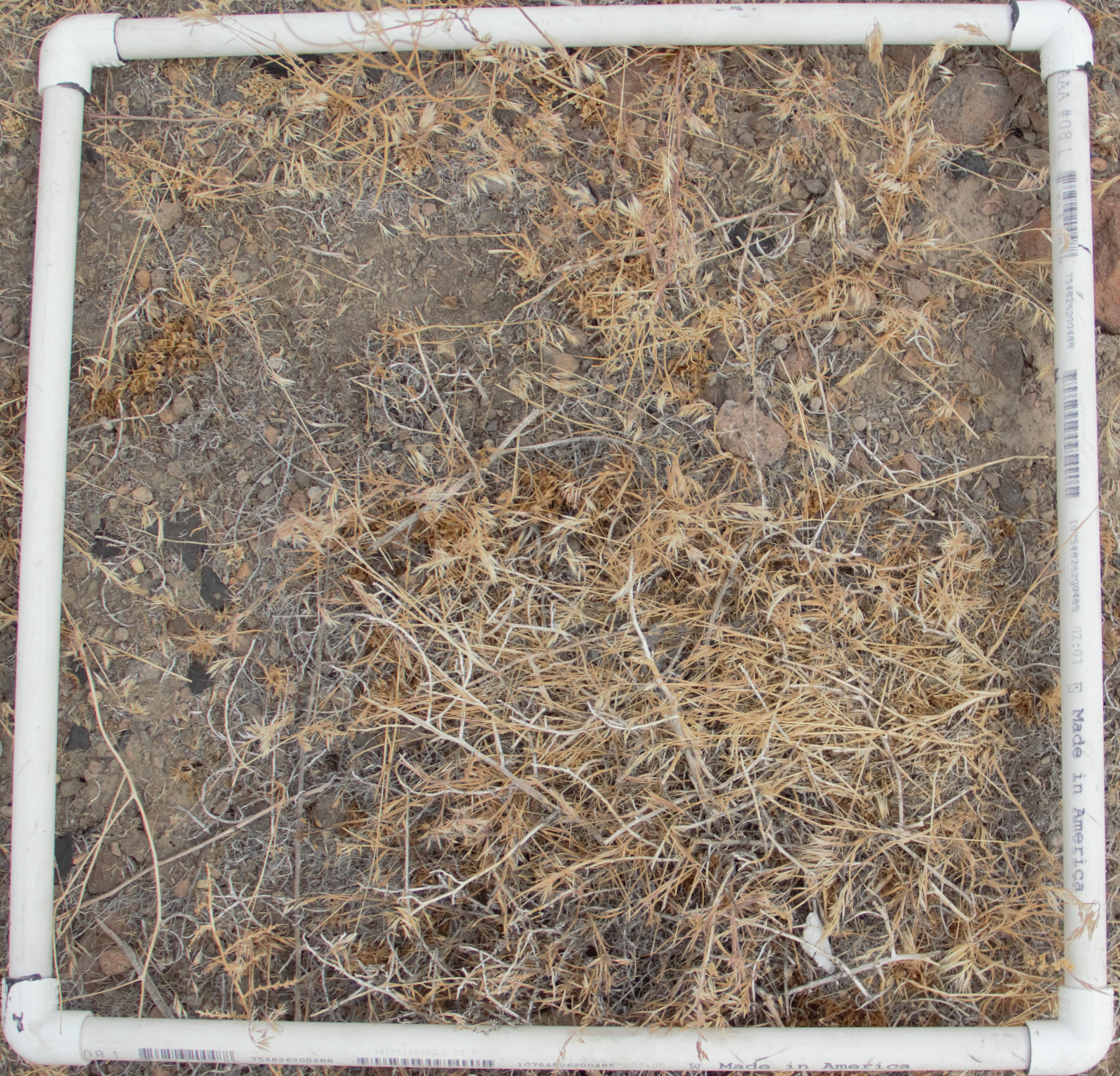 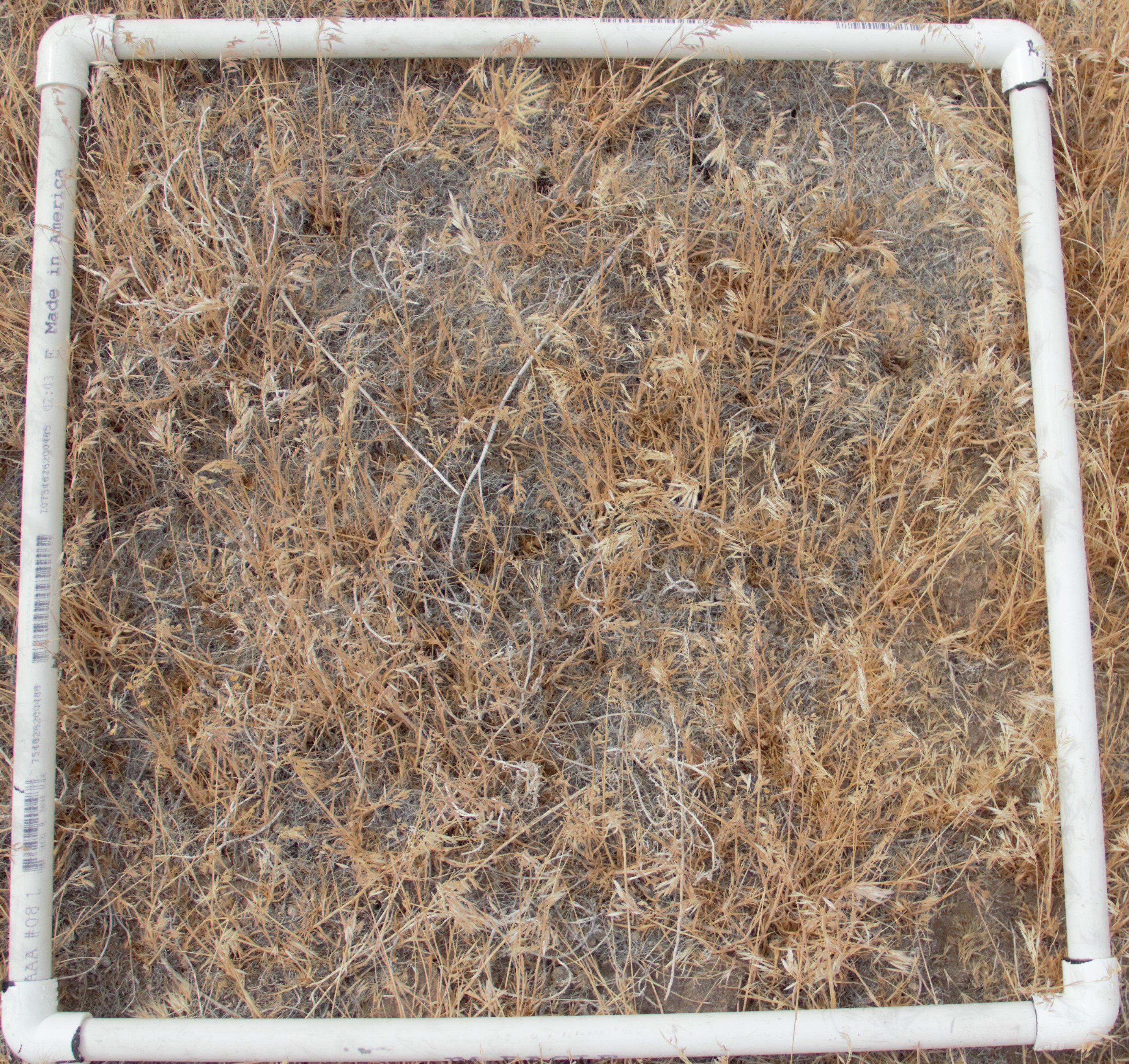 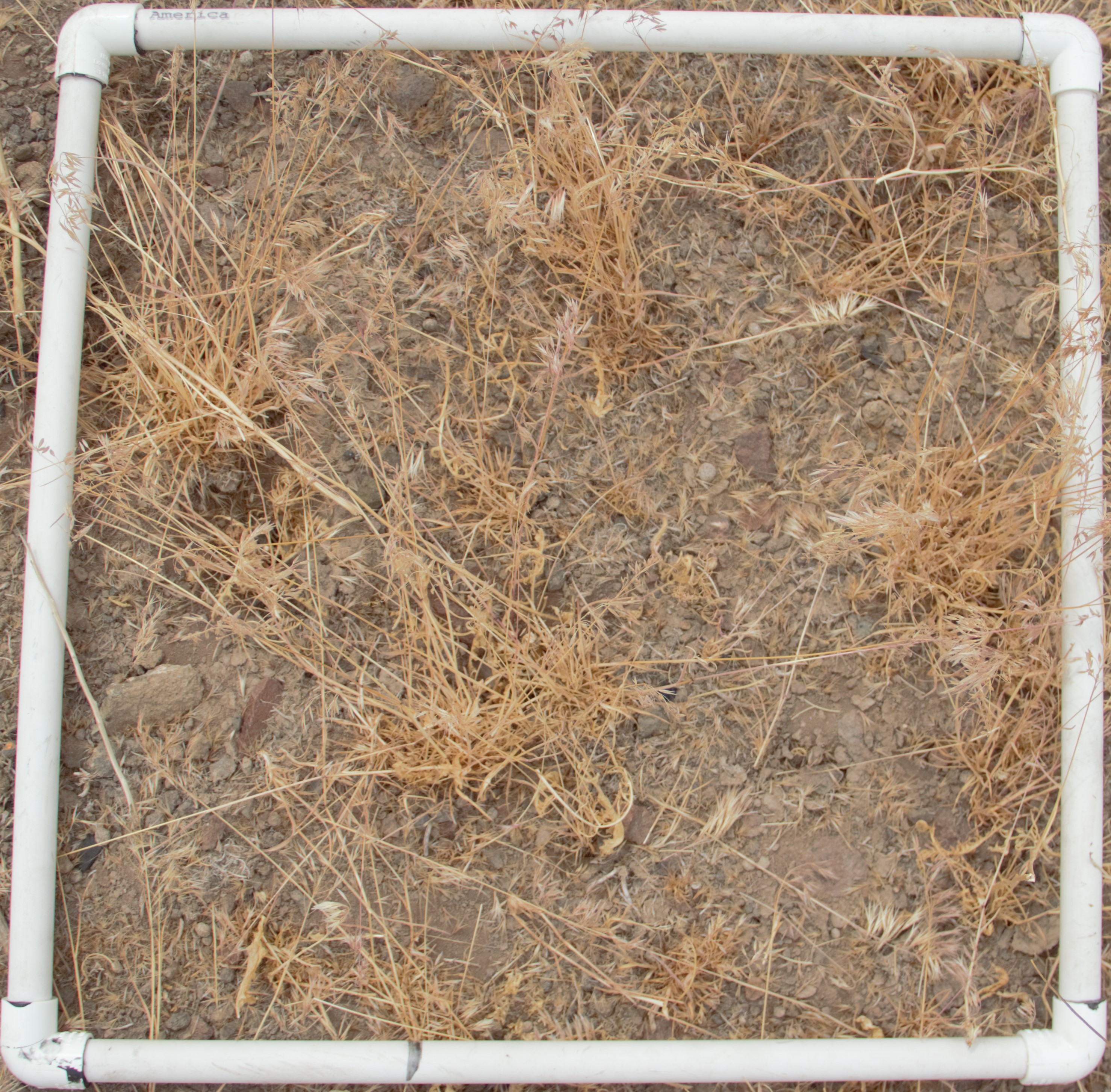 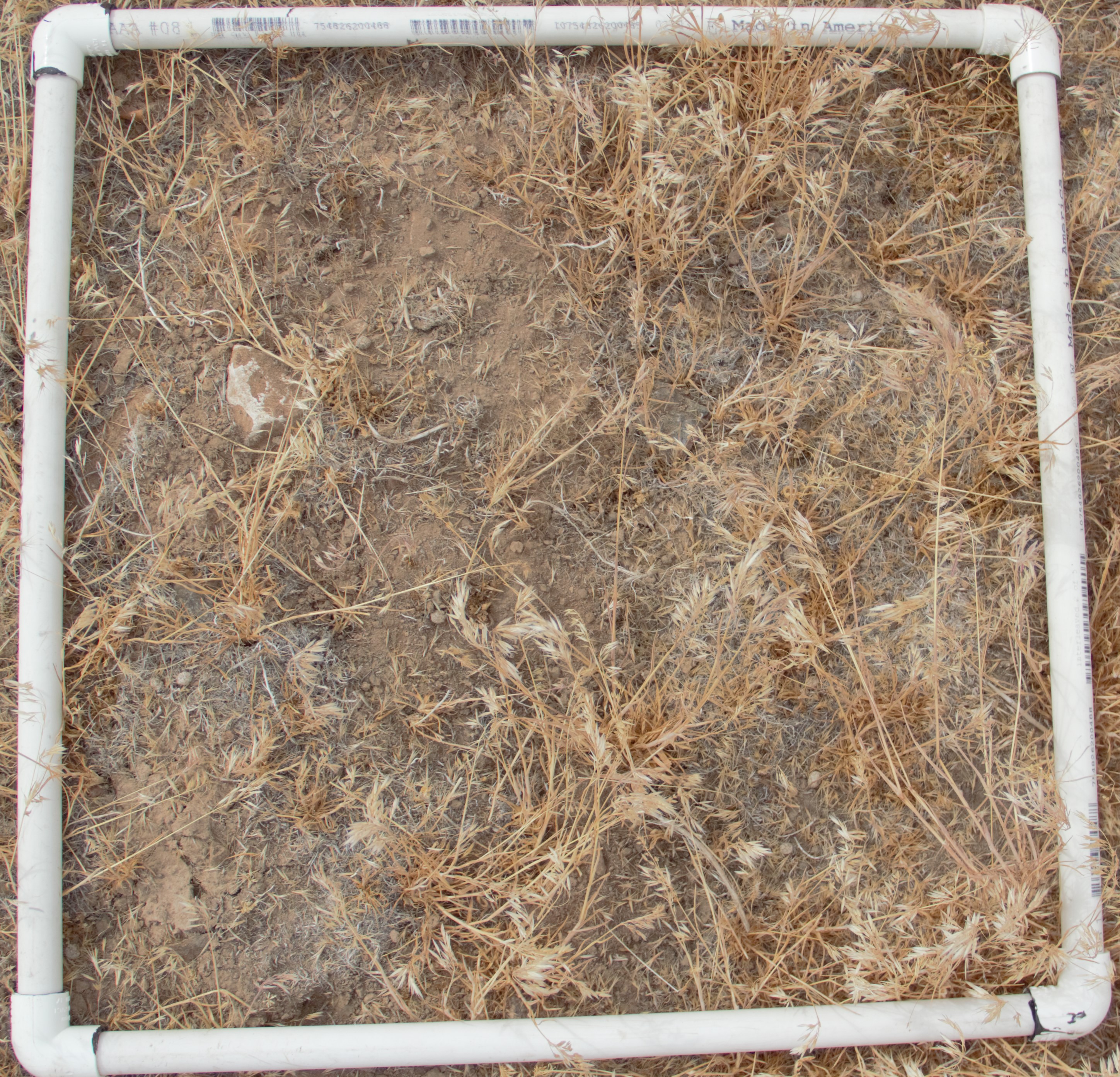 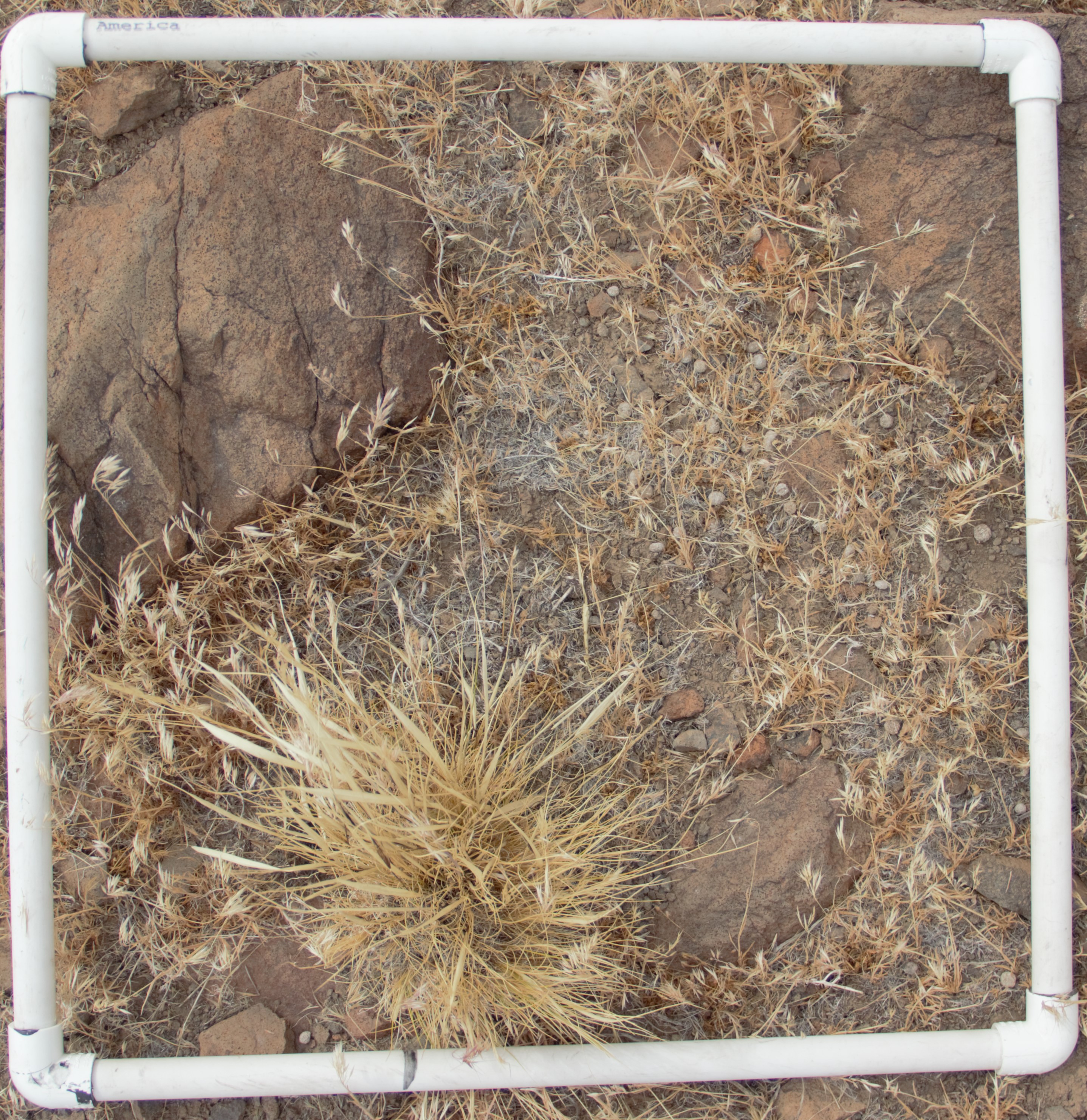 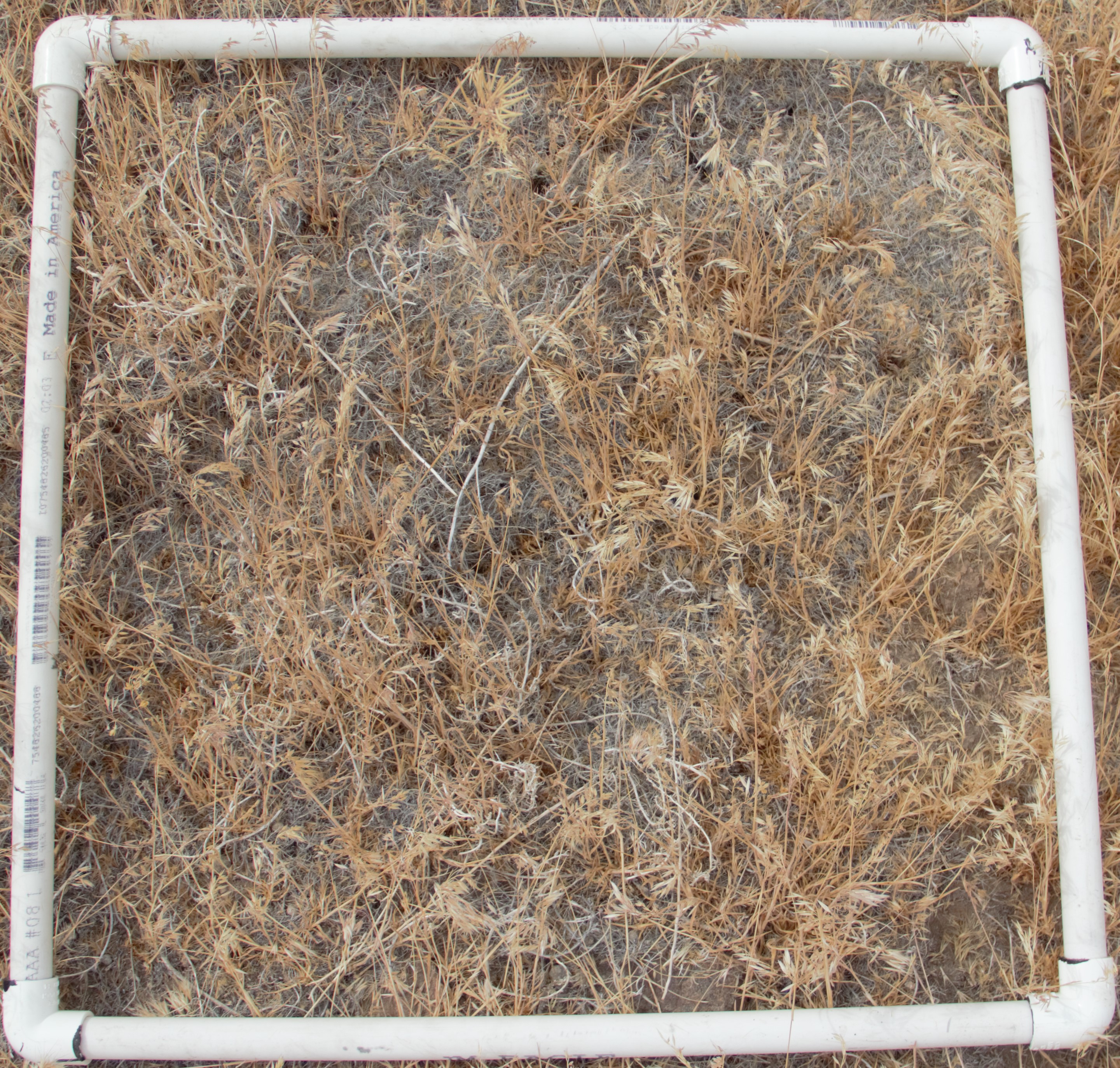 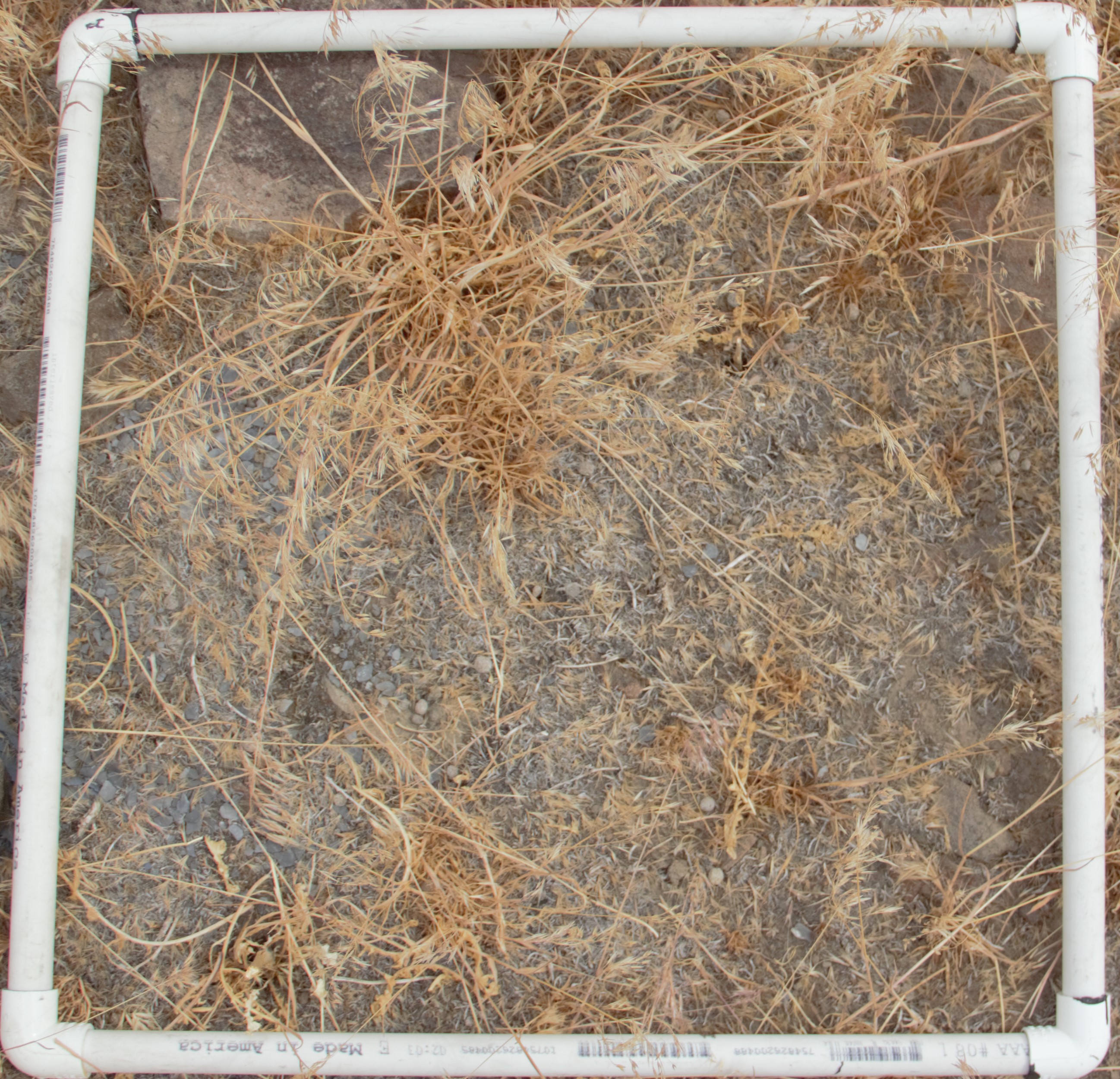 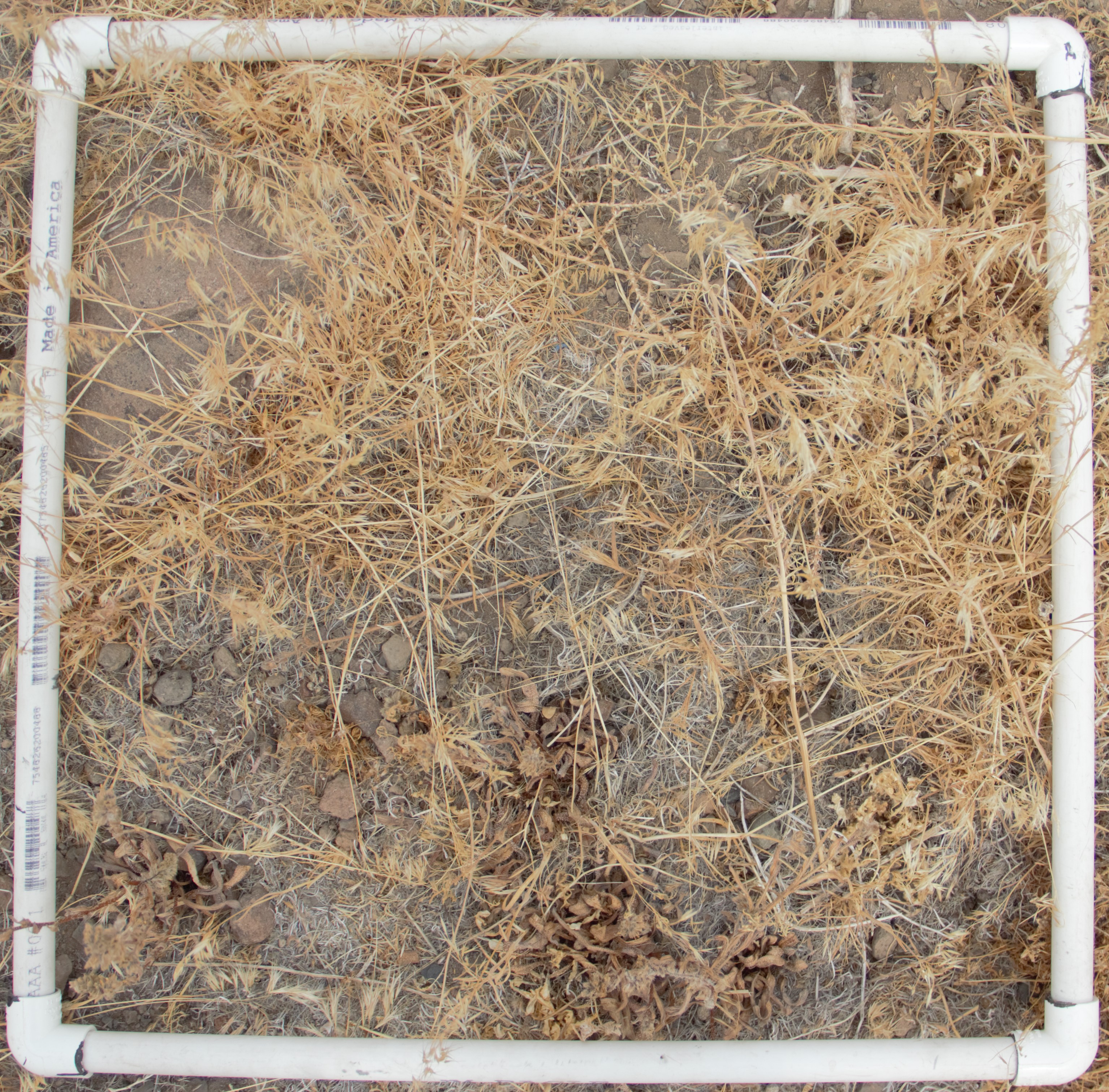 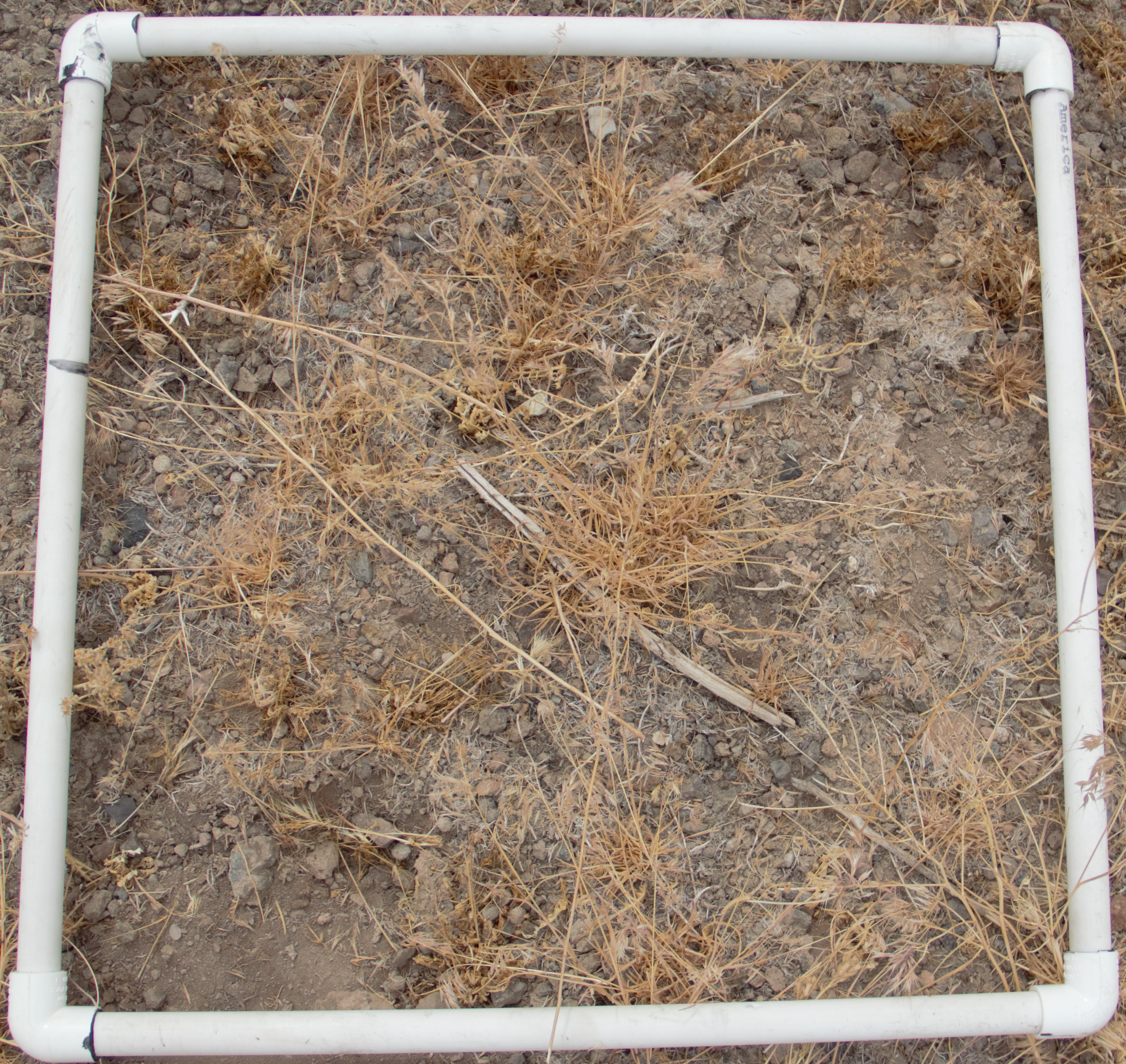 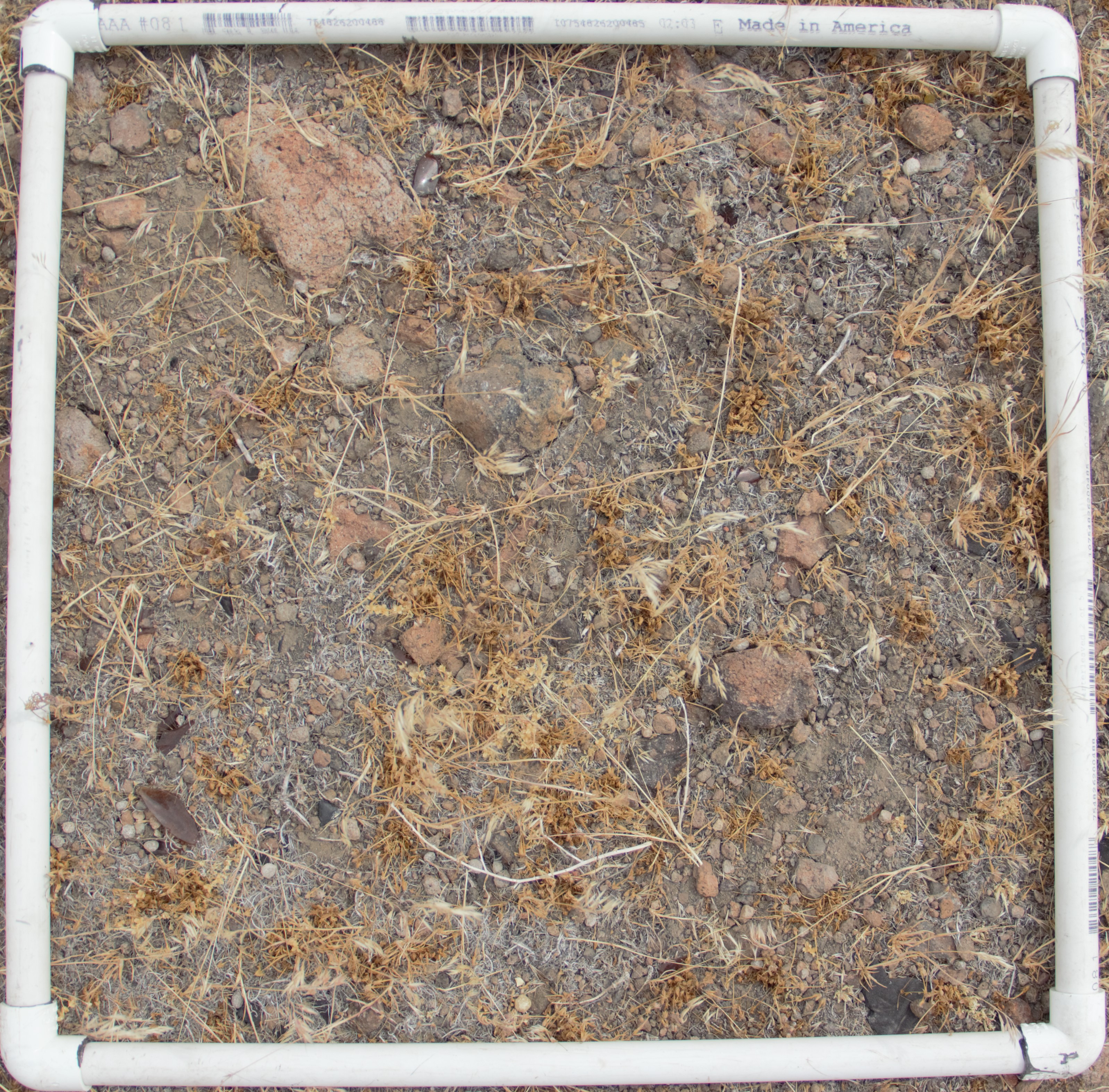 